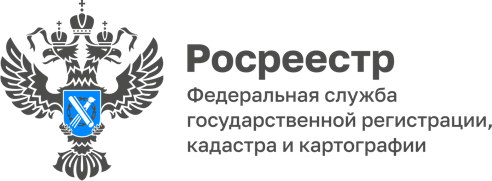  АНОНС13 июля жители нашего края смогут напрямую задать вопрос на тему регистрации имущественных прав представителю Управления Росреестра по Алтайскому краю 13 июля с 10.00 до 11.00 в рамках ежемесячной «прямой» телефонной линии 
на вопросы граждан ответит начальник отдела государственной регистрации прав 
№ 1 Управления Росреестра по Алтайскому краю Докукина Людмила Геннадьевна. В ходе «прямой» телефонной линии можно задать вопросы о регистрации прав на объекты жилого нащначения и земельные участки.Ждем ваших звонков по телефону 8 (3852) 29-17-41.Об Управлении Росреестра по Алтайскому краюУправление Федеральной службы государственной регистрации, кадастра и картографии по Алтайскому краю (Управление Росреестра по Алтайскому краю) является территориальным органом Федеральной службы государственной регистрации, кадастра и картографии (Росреестр), осуществляющим функции по государственной регистрации прав на недвижимое имущество и сделок с ним, по оказанию государственных услуг в сфере осуществления государственного кадастрового учета недвижимого имущества, землеустройства, государственного мониторинга земель, государственной кадастровой оценке, геодезии и картографии. Выполняет функции по организации единой системы государственного кадастрового учета и государственной регистрации прав на недвижимое имущество, инфраструктуры пространственных данных РФ. Ведомство осуществляет федеральный государственный надзор в области геодезии и картографии, государственный земельный надзор, государственный надзор за деятельностью саморегулируемых организаций кадастровых инженеров, оценщиков и арбитражных управляющих. Подведомственное учреждение Управления - филиал ФГБУ «ФКП Росреестра» по Алтайскому краю. Руководитель Управления, главный регистратор Алтайского края - Юрий Викторович Калашников.Контакты для СМИПресс-служба Управления Росреестра по Алтайскому краюРыбальченко Елена +7 (3852) 29 17 33Корниенко Оксана +7 (3852) 29 17 4422press_rosreestr@mail.ruwww.rosreestr.ru656002, Барнаул, ул. Советская, д. 16